Kl. 7a i 7b- język niemiecki- 11.05.2020- Urszula KociołczykTemat: Rzeczowniki złożoneDzisiejszym tematem są rzeczowniki złożone. Proszę o przepisanie notatki z książki oraz przykłady te poniżej 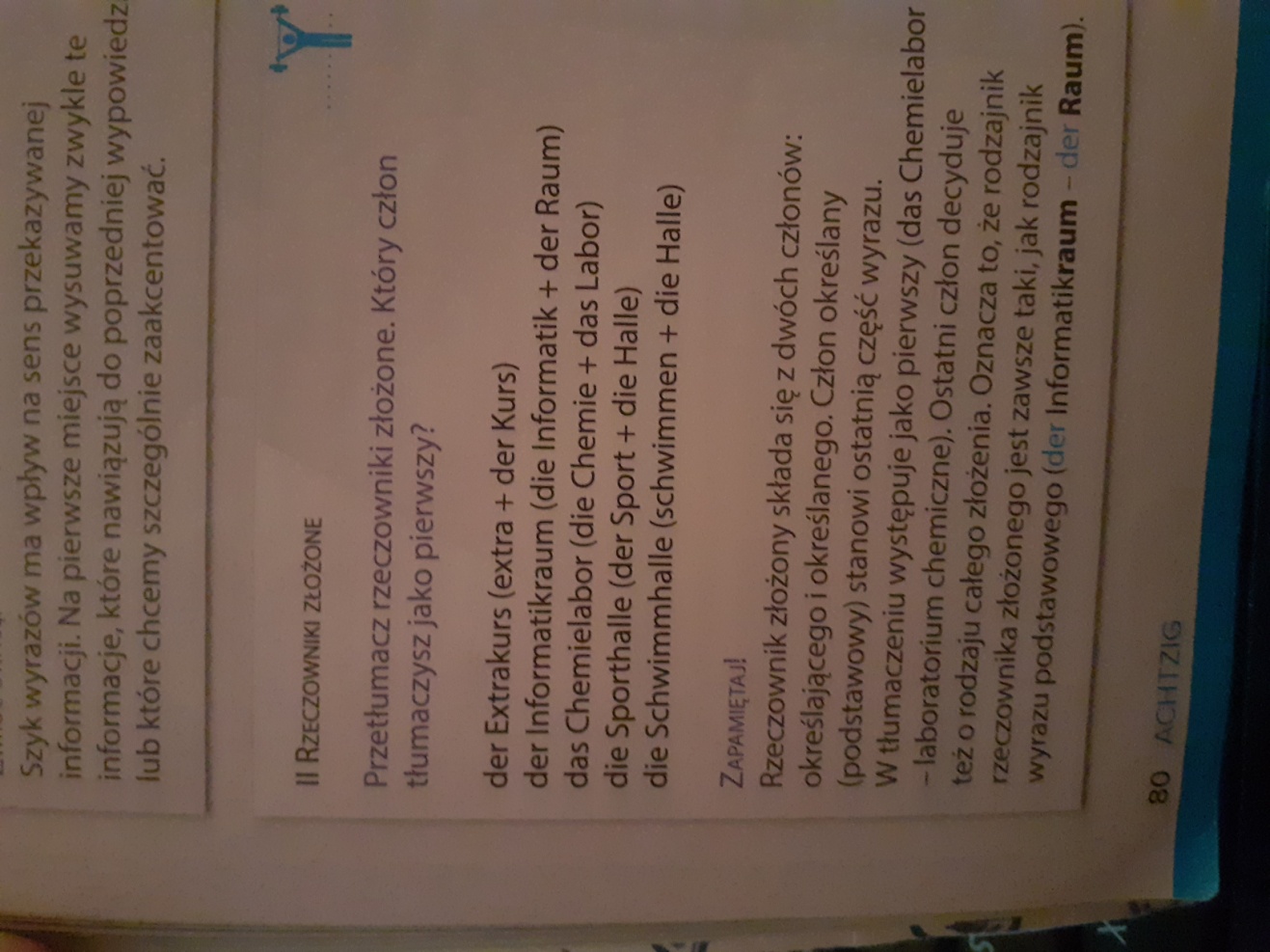 Rzeczowniki złożone mogą powstać poprzez połączenie:rzeczownika z rzeczownikiem:przymiotnika z rzeczownikiem:przyimka z rzeczownikiem:czasownika z rzeczownikiem (powstają poprzez odrzucenie końcówki bezokolicznika -en):Kl. 7a i 7b- język niemiecki- 13.05.2020- Urszula KociołczykTemat: Odmiana czasowników finden i unterrichten. finden- uważać , sądzićunterrichten- nauczać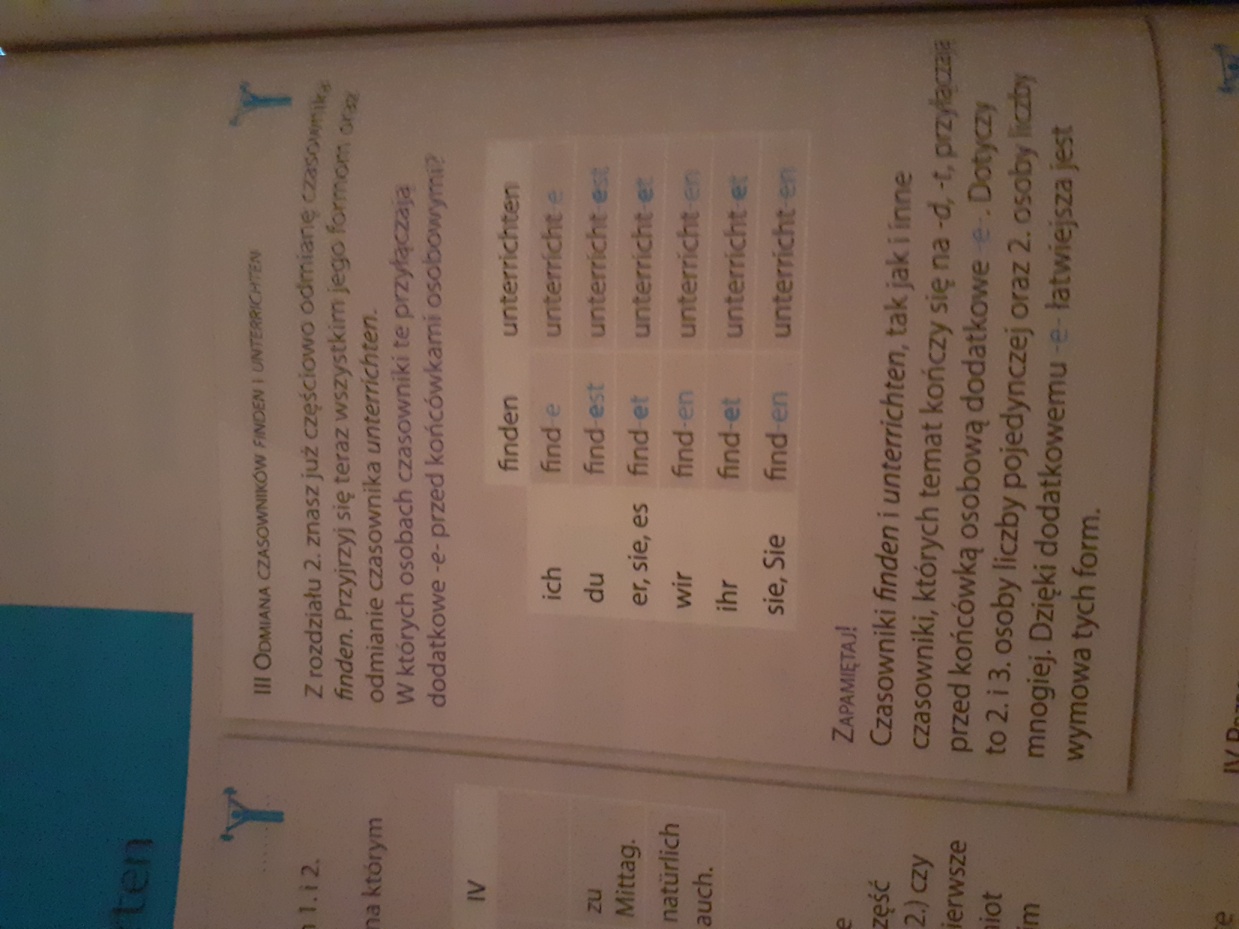 Praca domowa: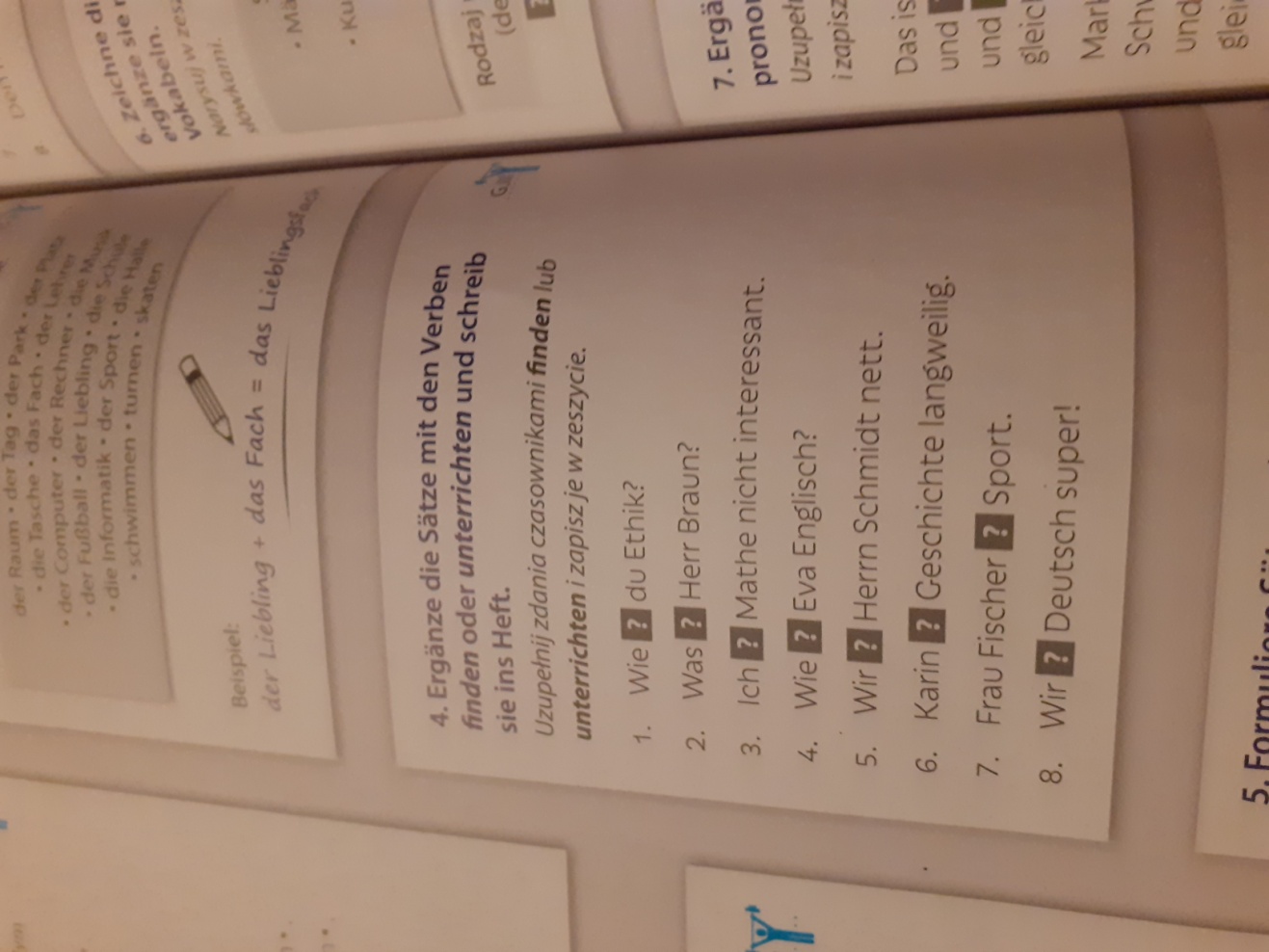 die Bahn + der Hof=der Bahnhofdworzecder Wein + das Glas=das Weinglaskieliszekdie Bücher + das Regal=das Bücherregalregał na książkirot + der Wein=der Rotweinczerwone winoalt + die Stadt=die Altstadtstarówkagroß + der Vater=der Großvaterdziadekmit + der Arbeiter=der Mitarbeiterwspółpracownikneben + die Rolle=die Nebenrollerola drugorzędnavor + der Name=der Vornameimięan + der Bau=der Anbauprzybudówkaschreiben + der Tisch=der Schreibtischbiurkoessen + das Zimmer=das Esszimmerjadalniawohnen + das Haus=das Wohnhausdom mieszkalny